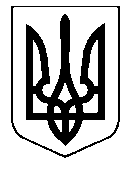 УКРАЇНАНОСІВСЬКА  МІСЬКА  РАДАНОСІВСЬКОГО  РАЙОНУ ЧЕРНІГІВСЬКОЇ  ОБЛАСТІР І Ш Е Н Н Я(п’ятдесят друга сесія сьомого скликання)12 квітня   2019 року               м. Носівка                           	№ 15/52/VIIПро внесення змін до рішення 49 сесії міської ради від 18.01.2019 року «Про затвердження Програми охорони культурної спадщини Носівської територіальної громади на 2019-2021 роки»  Відповідно до статей 25, 26 Закону України «Про місцеве самоврядування в Україні», Законів України «Про охорону культурної спадщини», «Про охорону археологічної спадщини», Положенням               про    Відділ  культури і   туризму    Носівської   міської ради,                     міська рада  в и р і ш и л а:1. Внести зміни до рішення 49 сесії міської ради від 18.01.2019 року «Про затвердження Програми охорони культурної спадщини Носівської територіальної громади на 2019-2021 роки»  , а саме: -  в пункті 4 додаток 1 викласти в новій редакції (додається)2. Контроль за виконанням рішення покласти на постійну депутатську комісію з питань освіти, охорони здоров’я, соціального захисту, культури, туризму, молоді та спорту.Міський голова                                                                             В.ІГНАТЧЕНКО     